CAMARA DE DIPUTADOS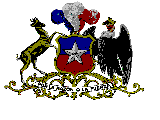 CHILEPATROCINIO ADRIANA MUÑOZ D’ALBORA, HONORABLE DIPUTADA DE LA REPUBLICA, Por medio de la presente quiero expresar mi respaldo y patrocinio a la propuesta temática "Proyecto de ley relativo a la otorgación de una beca para estudiantes talentosos que terminan la educación media y se han destacado en diversos ámbitos del quehacer académico, social, artístico, deportivo y de Servicio en su trayectoria estudiantil”, defendida por los integrantes del Grupo Torneo Delibera 2012, del Colegio Liahona, de la comuna de Quilpué, en la Región de  Valparaíso.Me parece de gran relevancia que el grupo liderado por el profesor Armando Zamora Zamora, que participará en la versión 2012 del torneo de debates DELIBERA, organizado por la Biblioteca del Congreso Nacional se interese en estos temas y tenga decisión de participar activamente en este tipo de actividades.Como Diputada de la República,  quiero señalar mi total respaldo al grupo de estudiantes en el citado torneo, dado que se trate de un tema de interés nacional, como es la educación de Chile donde se requiere de discusión y reflexión.Además, creo muy pertinente que este tipo de situaciones se aborden en un contexto de deliberación guiado por profesores y con la activa participación de los alumnos.Por todo lo anterior, con todo gusto extiendo el presente patrocinio, a petición de los interesados, para efectos de su participación en el Torneo Delibera 2012. 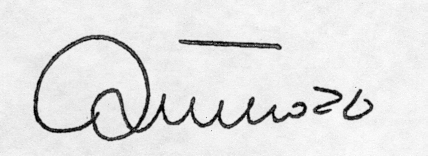 Adriana Muñoz D´AlboraDiputada de la República de  ChileValparaíso, julio del 2012